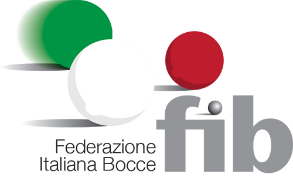 Campionato di Società Juniores Raffa		  Incontro delDenominazione squadra Società 									Provincia F O G L I O   D I   S Q U A D R A ↑ Numero identificativo degli atleti. Indicarlo, negli appositi spazi, anche nei fogli di formazione.Firma del Dirigente ________________________Campionato di Società Juniores Raffa                 Incontro delDenominazione squadra Società 									Provincia F O G L I O   D I   F OR M A Z I O N E1° TURNOFormazione TIRO DI PRECISIONE 10.5 M (NON AMMESSI GLI U18)Se l’incontro è disputato fuori casa, indicare la corsia di gioco →  ↑Indicare nel riquadro il numero corrispondente ad ogni atleta così come indicato nel foglio di formazioneFormazione TIRO DI PRECISIONE 12.5 M (AMMESSI GLI U18)  ↑Indicare nel riquadro il numero corrispondente ad ogni atleta così come indicato nel foglio di formazione!ATTENZIONE!: il presente documento dovrà essere consegnato in busta chiusa al Direttore di gara 5 minuti prima dell’inizio dell’incontro ed una volta consegnato, il contenuto non potrà più essere modificato.Firma del Dirigente ________________________Campionato di Società Juniores Raffa                 Incontro delDenominazione squadra Società 									Provincia F O G L I O   D I   F OR M A Z I O N E2° TURNOFormazione TERNA(corsia ove si è disputato il tiro di precisione a 10.5 m)   →  ↑Indicare nel riquadro il numero corrispondente ad ogni atleta così come indicato nel foglio di formazioneFormazione INDIVIDUALE  ↑Indicare nel riquadro il numero corrispondente ad ogni atleta così come indicato nel foglio di formazione!ATTENZIONE!: il presente documento dovrà essere consegnato in busta chiusa al Direttore di gara 5 minuti prima dell’inizio del secondo turno dell’incontro ed una volta consegnato, il contenuto non potrà più essere modificato.Firma del Dirigente ________________________Campionato di Società Juniores Raffa                 Incontro delDenominazione squadra Società 									Provincia F O G L I O   D I   F OR M A Z I O N E3° TURNOFormazione COPPIA (corsia ove si è giocata la Terna)  ↑Indicare nel riquadro il numero corrispondente ad ogni atleta così come indicato nel foglio di formazioneFormazione COPPIA (corsia ove si è giocata l’individuale)  ↑Indicare nel riquadro il numero corrispondente ad ogni atleta così come indicato nel foglio di formazione!ATTENZIONE!: il presente documento dovrà essere consegnato in busta chiusa al Direttore di gara 5 minuti prima dell’inizio del terzo turno dell’incontro ed una volta consegnato, il contenuto non potrà più essere modificato.Firma del Dirigente ________________________QualificaNominativoCat.N. Tessera F.I.B.DirigenteAllenatore1Atleta capitano2Atleta3Atleta4Atleta5Atleta6Atleta7AtletaAtletaAtletaAtletaAtletaAtletaAtletaAtletaAtletaAtletaAtletaAtletaAtleta